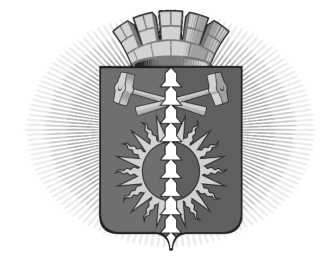 АДМИНИСТРАЦИЯГОРОДСКОГО ОКРУГА ВЕРХНИЙ ТАГИЛПОСТАНОВЛЕНИЕОб утверждении Перечня должностей муниципальной службыв Администрации городского округа Верхний Тагил, при назначении на которые граждане обязаны представлять сведения о своих доходах, об имуществе и обязательствах имущественного характера, а также сведения о доходах, об имуществе и обязательствах имущественного характера своих супруги (супруга) и несовершеннолетних детей, и при замещении которых муниципальные служащие обязаны представлять сведения о своих доходах, расходах, об имуществе и обязательствах имущественного характера, а также сведения о доходах, расходах, об имуществе и обязательствах имущественного характера своих супруги (супруга) и несовершеннолетних детейВ соответствии с Федеральными законами от 25 декабря 2008 № 273-ФЗ «О противодействии коррупции», от 02 марта 2007 года № 25-ФЗ «О муниципальной службе в Российской Федерации», от 03 декабря 2012 года № 230-ФЗ «О контроле за соответствием расходов лиц, замещающих государственные должности, и иных лиц их доходам», Указом Президента РФ от 18.05.2009 № 557 «Об утверждении перечня должностей федеральной государственной службы, при замещении которых федеральные государственные служащие обязаны представлять сведения о своих доходах, об имуществе и обязательствах имущественного характера, а также сведения о доходах, об имуществе и обязательствах имущественного характера своих супруги (супруга) и несовершеннолетних детей», Законами Свердловской области от 29.10.2007 № 136-ОЗ «Об особенностях муниципальной службы на территории Свердловской области», от 20 февраля 2009 года № 2-ОЗ «О противодействии коррупции в Свердловской области», руководствуясь  Уставом городского округа Верхний Тагил, Администрация городского округа Верхний Тагил ПОСТАНОВЛЯЕТ:1. Утвердить Перечень должностей муниципальной службы в Администрации городского округа Верхний Тагил, при назначении на которые граждане обязаны представлять сведения о своих доходах, об имуществе и обязательствах имущественного характера, а также сведения о доходах, об имуществе и обязательствах имущественного характера своих супруги (супруга) и несовершеннолетних детей, и при замещении которых муниципальные служащие обязаны представлять сведения о своих доходах, расходах, об имуществе и обязательствах имущественного характера, а также сведения о доходах, расходах, об имуществе и обязательствах имущественного характера своих супруги (супруга) и несовершеннолетних детей (прилагается).2. Начальнику организационно-правовому отделу Администрации городского округа Верхний Тагил (Кузнецовой А.С.) ознакомить заинтересованных муниципальных служащих Администрации городского округа Верхний Тагил с Перечнем, указанным в пункте 1 настоящего постановления.3. Контроль за исполнением настоящего постановления оставляю за собой.4. Настоящее постановление опубликовать в газете «Местные ведомости» и на официальном сайте городского округа Верхний Тагил в сети «Интернет» (www.go-vtagil.ru).Глава городского округаВерхний Тагил                                                                                  В.Г. КириченкоУтвержденпостановлением Администрациигородского округа Верхний Тагилот ____________ № ______Перечень должностей муниципальной службы в Администрации городского округа Верхний Тагил, при назначении на которые граждане обязаны представлять сведения о своих доходах, об имуществе и обязательствах имущественного характера, а также сведения о доходах, об имуществе и обязательствах имущественного характера своих супруги (супруга) и несовершеннолетних детей, и при замещении которых муниципальные служащие обязаны представлять сведения о своих доходах, расходах, об имуществе и обязательствах имущественного характера, а также сведения о доходах, расходах, об имуществе и обязательствах имущественного характера своих супруги (супруга) и несовершеннолетних детейот _________       № ____г. Верхний Тагилг. Верхний Тагилг. Верхний Тагил№ п/пНаименование подразделенияНаименование должности1.-Заместитель Главы городского округа Верхний Тагил по жилищно-коммунальному и городскому хозяйству2.-Заместитель Главы городского округа Верхний Тагил по социальным вопросам3.-Ведущий специалист по информационным технологиям4.-Ведущий специалист по гражданской обороне и чрезвычайным ситуациям, мобилизационной работе 5.Архитектурно-строительный отделНачальник отделаСпециалист 1 категории6.Отдела бухгалтерского учета и отчетностиНачальник отдела7.Отдел по управлению муниципальным имуществом и земельным ресурсамНачальник отделаВедущий специалистСпециалист 1 категории8.Организационно-правовой отделНачальник отделаВедущий специалистСпециалист 1 категории9.Планово-экономический отделНачальник отделаВедущий специалистСпециалист 1 категории10.Финансовый отдел администрацииНачальник отделаГлавный специалистВедущий специалистСпециалист 1 категории11.Территориальный орган поселка ПоловинныйЗаведующийСпециалист 2 категории12.Территориальный орган поселка БелоречкаЗаведующий